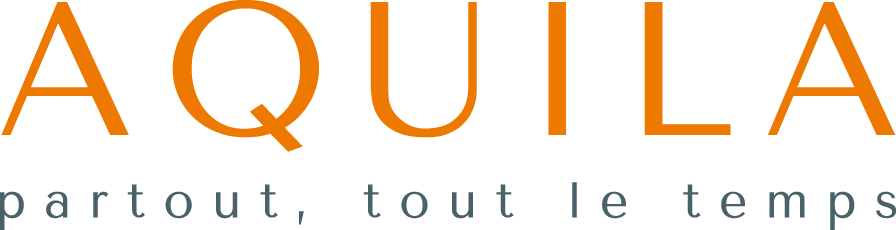 Avignon, le 26 Juillet 2019Chiffre d’affaires du 1er semestre 2019 AQUILA, 1er réseau d’interventions sur alarme en France, publie son chiffre d’affaires semestriel pour l’exercice 2019 (chiffres audités)Le chiffre d’affaires du 1er semestre 2019 est en forte croissance par rapport à la même période de l’exercice précédent.La période de forte croissance que nous connaissons ne se referme pas et contribue fortement au développement de notre activité. Nous avons récemment passé le cap des 600 000 protégés.Tout au cours des temps à venir nous nous attacherons à consolider cette forte activité avec le très grand désir d’offrir un niveau de qualité optimal en juste récompense de la confiance dont nous honorent nos clients.Nos perspectives sont bonnes.Prochain rendez-vous : résultats du premier semestre le 27 septembre 2019AQUILA est né en 1993 sur un concept original et unique de mise en commun de compétences et de moyens autour d'une plateforme mutualisée menant au lancement du premier réseau national d'indépendants d'assistance et d'intervention sur alarme. Aujourd'hui, le réseau national d'AQUILA regroupe près de 300 entreprises partenaires spécialisées dans l’intervention sur alarme, le gardiennage et la surveillance, couvrant 94 % de la population ce qui positionne la société dans le peloton de tête du marché de l'intervention sur alarme. Fort de son succès d’entreprise « urgentiste », AQUILA détient à ce jour plus de 600 000 abonnés. AQUILA est coté sur Alternext depuis 21 juin 2006 (code FR0010340711, code MNEMO : ALAQU).ContactsAquilaPrésident Directeur Général0 825 800 887olivier.bevilacqua@reseau-aquila.frNFINANCE SECURITIESCorporate Finance / Listing sponsorNataliya SteinkreitzerTél : 01 53 05 92 84Chiffre d’affaires en M€20192018Variation 19/181er trimestre5,764,6723,34%2e trimestre6,185,816,36%Total 1er semestre11,9410,4813,93%